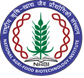 National Agri-Food Biotechnology Institute (NABI)(Dept. of Biotechnology, Ministry of Science & Technology, Govt. of India)Sector-81, Knowledge City, Manauli P.O, S.A.S. Nagar-140306, Punjab, India.Website: www.nabi.res.in.Advertisement no. NABI/Admin/5(09)/2022-23/ACAD-05Walk-In-Interview for temporary position of Research Associate, Senior Research Fellow, Junior Research Fellow, and Project FellowNational Agri-Food Biotechnology Institute (NABI) is an autonomous Institute under the Department of Biotechnology, Government of India. NABI aims at catalyzing the transformation of the Agri-food sector in India by being a nodal organization for knowledge generation and translational science leading to value-added products based on Agri-Food biotech innovations for improved household nutritional security. Since its inception in 2010, NABI is involved in research activities for Biofortification, the development of designer crops for improved nutrition, providing sustainable and novel solutions for quality food and nutrition, and the development of evidence-based functional foods to counter malnutrition. The food and nutritional Biotechnology division at NABI requires the following research personnel purely on a temporary basis. Project title: Development of breeder markers and genes responsible for high amylose biosynthesis in wheat.Temporary position: Junior Research Fellow (JRF) with own fellowship (One number)PhD registration: IISER-Mohali/DBT-RCB, Faridabad/Punjab University, ChandigarhMaximum Duration: 5 years (Two years of JRF and will be converted to SRF after evaluation) Principal Investigator:  Dr Joy K. Roy, Scientist-F Project Summary: The project activities are given below:i) Genotyping of mapping populations such recombinant inbred line/back-cross populations using molecular markers such as microsatellites (SSRs);ii) Phenotyping of starch related and other agro-morphological traits on the wheat lines at multi-locations within India;iii) Identification of markers or candidate genes associated with starch quality traits using QTL mapping approach. iv) Conversion of candidate markers and genes into breeder’s markers for selection in breeding program.    Essential Qualifications:i) Post graduate degree in basic Science OR Graduate /Post Graduate Degree in professional courseii) Having own fellowship for 5 years from different funding agencies such as UGC, CSIR, DST, DBT, etc. NABI will not pay fellowshipDesirable qualifications:Proven experience in agricultural biotechnology and molecular biology, specially in molecular markers and QTL mapping studies; experience in basic bioinformatics tools Fellowship: Rs. 31,000/- per month (plus 18% HRA, if hostel accommodation is not available in NABI) Age limit: 28 Years (Relaxation is admissible in case of SC/ST/OBC/PD/EWS/ women and/or as per GOI Instructions)Eligibility criteria and fellowship and other conditions will be as per DST OM No.SR/S9/Z-08/2018 dated 30.01.2019.Project Title: “Exploring plant microbiome for raising stress tolerance” (NABI Core)Principle Investigator: Dr. Charanpreet Kaur, Scientist-DPositions: Junior Research Fellow (01)Duration: The appointment will be initially for two years as JRF. Further up-gradation from JRF to SRF will be on the basis of the submission of a progress report and further assessment.Essential Qualification:Master’s degree in Botany/Microbiology/Agriculture/Bioinformatics and selected through a process described through any one of the following:a) National Eligibility Tests-CSIR UGC NET including Lectureship (Assistant Professorship) and GATE.b) National level examinations conducted by Central Government Departments and their agencies and institutions such as DST, DBT, DAE, DOS, DRDO, MHRD, ICAR, ICMR, IIT, IISc, IISER, etc.Emoluments and eligibility: - As per DST OM No. SR/S9/Z-08/2018 dated 30.01.2019Desirable Experience:Experience in molecular microbiology, fungi, biochemistry, physiology or microbiomicsResponsibilities:Plant growth experimentsIsolating and culturing microbes from plant rhizosphereMetagenomics studiesAge: 28 years (Relaxation is admissible in the case of SC/ST/OBC/PD and women candidates as per GOI instructions)Emoluments: Rs. 31,000/- per month Plus HRAProject title: Nutritional Interventions and Metabolic Reprogramming Approaches to Enhance Neuro- and Overall Immune Health (NABI Core)Principal Investigator: Dr Mohit Kumar, Scientist-CResearch Associate-I (One position)Duration: The RA-I fellowship is a purely temporary assignment and is tenable for a period of 1 year only, and in exceptional cases, depending upon the progress of the research, and the performance, the committee may recommend the up-gradation of RA Levels.Essential Qualification: PhD in Life Science/Biotechnology/Biochemistry/Cell Biology with at least two high-quality research papers in a science citation indexed (SCI) journal; Candidates who have already submitted their PhD thesis in the above subjects will also be eligible (along with proof of submission), but will be hired at SRF level till they receive their degree. (Eligibility criteria as per DST OM No. SR/S9/Z-08/2018 dated 30.01.2019).Desirable Experience: We seek an enthusiastic and highly motivated candidate interested in exploring the effects of nutrition (undernutrition and overnutrition) on immune functions and using dietary interventions and metabolic reprogramming approaches to enhance overall immune health.Practical experience in sorting immune cells by using fluorescence-activated cell sorting (FACS) and/or magnetic-activated cell sorting (MACS).Hands-on experience in using rodent models of metabolic disorders.Strong understanding of immunology, mitochondrial bioenergetics and metabolism.Experience in deciphering novel molecular mechanisms using transcriptomics, proteomics and/or metabolomics approaches.Responsibilities: Recruited RA-I will work on novel dietary interventions and metabolic reprogramming approaches to enhance overall immune health. The candidate will also be responsible to manage day-to-day activities for the successful execution of the project, designing of experiments, data analysis, and writing research grants, manuscripts and progress reports.Emoluments: - Rs. 47000/- per month plus HRA (As per DST OM No.SR/S9/Z08/2018 dated 30.01.2019)Age limit: - 40 years (Relaxation is admissible in the case of SC/ST/OBC/PD and women candidates as per GOI instructions)Project title: Development of ultrasensitive, portable, and rapid sensors/biosensors for the detection of food contaminants using nanomaterials (DST, Government of India)Principal Investigator: Dr. Vanish Kumar, Scientist-CProject Fellow-1 (One position) Essential Qualifications: - M.Tech/M.Sc./B.Tech or equivalent degree in the relevant area with minimum 55% marks.Duration: The appointment is a co-terminus with the project along with the availability of funds. It will not exceed the project.Project Duration: up to April 2024.Responsibilities: 1. Synthesis of nanomaterials.2. Development of nanomaterials-based biosensing platforms.Emoluments: - Rs. 12000/- per month Plus HRA as per project.Age limit: - 28 Years (Relaxation is admissible in case of SC/ST/OBC/PD as per GOI Instructions)Project title: Development of prebiotic oligosaccharides based functional food products. (NABI CORE)Position: Senior research Fellow (01).Duration for SRF position: The research associate-ship is a purely temporary assignment and is tenable for a period of 2 (two) years. The performance of the selected candidate will be evaluated after initial 1 year; further extension of another 1 year will be subject to submission of progress report submitted by selected candidate and satisfactory assessment remarks given by the reporting officer.Job profile: SRF will be responsible for production and up-scaling production of prebiotic oligosaccharides.SRF will be responsible for the development and functional characterization of the food products based on prebiotic oligosaccharides.Essential qualifications: Postgraduate degree in Basic Science or Graduate/Post Graduate in the professional course selected through a process described through any one of the followinga) Scholars are selected through National Eligibility Tests-CSIR UGC NET including Lectureship (Assistant Professorship) and GATE.b) The selection process through National level examinations conducted by Central Government Departments and their agencies and institutions such as DST, DBT, DAE, DOS, DRDO, MHRD,ICAR, ICMR , IIT, IISc, IISER, etc. The qualification prescribed above with two years of research experience. (DST OM No. SR/S9/Z-08/2018 dated 30.01.2019)Desirable qualifications: Research experience in extraction of biopolymers.Research experience in production of prebiotic oligosaccharides from biopolymers.Emoluments: The SRF will be hired as per the emoluments’ guidelines and service conditions notified by DST (OM No.SR/S9/Z-08/2018 dated 30.01.2019) Age Limit: 32 years (Relaxation is admissible in the case of SC/ST/OBC/PD and women candidates as per GOI instructions)Contact Details: Dr. Koushik Mazumder, Scientist-E email: koushik@nabi.res.in contact no. 0172-5221244.Application Procedure & Other Conditions1. All interested candidates may appear for Walk-In-Interview at National Agri-Food Biotechnology Institute located at Knowledge city, Sector-81, Mohali - 140306, Punjab on 04.07.2023 at 09:00 A.M. along with the duly filled application form available on the website www.nabi.res.in.2. Incomplete application forms and applications that are not in proper format may be summarily rejected. 3. The applications should be submitted strictly as per the prescribed format that can be downloaded from the NABI website. 4. Candidates applying for more than one option can give their preference in the same application by ticking multiple options. No need to submit a separate application form for each option. 5. Candidates should ensure that information mentioned in the application form is accurate. Once the application form is submitted no further request regarding any changes/ information in the application form will be considered.                         6. The duly filled application form must be submitted at the time of registration at NABI from 09:00 AM to 10:00 AM on 04.07.2023. 7. The candidates must ascertain their eligibility before applying, as ineligible candidates will not be interviewed. 8. All the candidates are requested to appear for a Walk-In interview with an application form, experience certificates, publications, and original degree certificates and transcripts.  9. Original mark sheets, certificates, award/fellowship, etc must be accomplished for verification at the time of the interview, and attach one set of attested copies of the documents with the application form.  10. No TA/DA will be paid for appearing in the interview. 11. Canvassing in any form or bringing influence, political or otherwise, will lead to disqualification of the candidate(s). 12. Candidates should strictly adhere to guidelines issued by World Health Organization and Centre Govt/State Govt on Covid-19.  Manager Administration